                                        ÅRSRAPPORT  BYNESET MENIGHET 2016Rådets sammensetning har vært: Bertil Halsen leder, Siv-Mari Forsmark nestleder,            Ingrid Hegvold Øien, Torunn Kløften, Per Johan Brandvik, Svanhild Reitan Lande, Hilde Frisvoll Berg er første vararepresentant og blir innkalt til alle møtene.Soknepresten er fast medlem. Sekretær er menighetsforvalteren. Menighetsrådet har holdt 7 møter og behandlet 36 saker.Ett møte var fellesmøte med Leinstrand. ANSATTESokneprest Dagfinn Thomassen, sluttet 01.07.2016Sokneprest Sveinung Enstad, ansatt fra 01.07.2016Kantor Christine Goedecke, permisjon fra 01.09.2016Kantor (vikar) Andreas Pettersen fra 01.09.2016Menighetsforvalter Helge VenåsDiakon Mette Goa Hugdal Konfirmantmedarbeider Svanhild Reitan Lande, til juni 2016.Trosopplæringskoordinator Bjørn-Olav Berg (ansatt i Heimdal prosti) GUDSTJENESTERI tillegg til de vanlige gudstjenestene er det holdt familiegudstjenester med utdeling av    «Min egen kirkebok» til 4 åringene. Det har vært besøk i barnehagene før påske og jul. Skolegudstjenester før jul på Rye kapell for Rye skole og i aulaen på Spongdal skole. 50 års konfirmantene har vært innbudt til gudstjeneste med etterfølgende samling på Rye kapell. «Skaperverkets dag» friluftsgudstjeneste på Frøset amfi i slutten av mai.Jubileumsgudstjeneste i forbindelse med Berg bedehus sitt 100 års jubileum hvor Svein Granerud fra Normisjon talte og «Byneset Ungdomskor» sang. Langfredag 25. mars var det «Pasjonsspill med musikk» i kirka, etter ett års pause.Søndag 4. sept. var det «Flygelgudstjeneste» i Aulaen på Spongdal skole, med innvielse av det nye flyglet som er innkjøpt.  Diakon Mette Goa Hugdal ble vigslet av biskopen ved gudstjenesten 7. februar. Avskjedsgudstjeneste for Dagfinn Thomassen  29. mai og Innsettelse av Sveinung Enstad     18. september  i Leinstrand kirke, felles for begge sokn. RÅD OG UTVALG(utdrag fra årsmeldinger) ESTLANDSKOMITEENDen årlige Estlandskvelden ble holdt på Berg bedehus fredag 29. januar.Andakt ved sokneprest Sveinung Enstad. På grunn av storm og uvær så kunne ikke Aure misjonskor komme. Det kom inn kr. 12.860,- ved loddsalg og åresalg. Pengen er overført til Helme menighet. Vennskapsmenigheten vår i Helme i Estland og presten der Arvo Lasting takker for den gode kontakten og støtten de har med Byneset menighet.DIAKONIUTVALGET 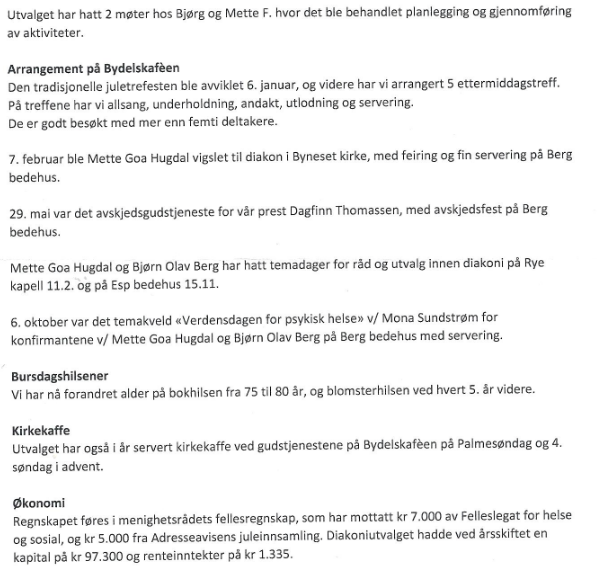 Diakonalt arbeid lokalt på Byneset: Andakter på Byneset HVS, en avdeling annenhver tirsdag. Andakt på Aktivitetssenteret for seniorer en gang/semesteret‘Jeg og døden’ - gruppe for åtte ansatte ved Byneset HVS, åtte samlingerTo temakvelder om diakoni og trosopplæring for begge menighetsråd, diakoniutvalg, barne- og ungdomsutvalg og menighetsblad. Mål: starte prosess med å lage lokal Plan for diakoniNatteravn på fest, Byneset, første festkveld etter konfirmasjon i begge sokna i maiInvitasjon av alle som har mistet en av sine nærmeste det siste året til felles sorgmøte i Vår frue kirke i september og til minnegudstjeneste i Byneset kirke på Allehelgensdag i november. Invitasjon til sorggruppe ved begge tilfellerTemakveld for konfirmanter med foreldre i anledning Verdensdagen for psykisk helse i oktober, Berg bedehusInnledet samarbeid med Kattem frivilligsentral med tanke på etablering av lokal ‘filial’ på Byneset eller Leinstrand en dag i uka. I den forbindelse ble det avholdt to åpne møter for å lodde stemningen lokalt, og den var udelt positiv. Søknad om økonomisk støtte til pilotprosjekt sendt kommunen i august, og like før jul kom svar om støtte til 20%- stilling på Kattem Frivilligsentral i ett år. I tillegg vil diakonen bruke inntil 20% av stillingen sin på det som blir hetende ‘Nærmiljøsentral’ på Nypantunet. Det er i tillegg sendt søknad om OVF- midler til bruk på Nærmiljøsentralen. I sonen/prostiet: 13-99, ukentlig, lavterskel samtaletilbud på City syd; prest og diakon i turnus Ledelse av turgruppa for Heimdal prosti, ukentlig fra februar – april Samtale/sjelesorg med personer henvist fra kommunenMøter med saksbehandlere og helsesøstre i Heimdal bydel der vi presenterte det diakonale arbeidet i sonen. Kurs om økonomisk styring hos NAV; ‘Fra minus til pluss’ -med tanke på å kunne tilby informasjon om relevant kurs v/behovRevidert og utarbeidet brosjyrer for de ulike kirkelige aktiviteter i Heimdal sone  Diakoniens festmøte på Esp bedehus i september for alle diakoniutvalgsmedlemmer i Byåsen og Heimdal prostier; ca. 50 deltakereLavterskel pilegrimsvandring rundt Haukvatnet i september, ca. 20 deltakere.Intro- kurs over seks kvelder på Tiller; innføring i den kristne tro på enkel norsk- samarbeid med andre menigheter i prostiet og KIA Trøndelag; 3-17 deltakereByovergripende: Deltakelse på Forum for diakoni for alle diakonene i kommunen med fokus på utarbeidelse av byens diakonale profil presentert for Fellesrådet i juniDeltakelse på KFiT i kommunens idedugnadssamlinger for flyktninger BLOMSTERFONDETAktiviteter:Faste aktiviteter som pynting med blomster til gudstjenestene, samt planting, vedlikehold og vanning i blomsterurner ved kirka og ved Rye kapell er gjennomført som vanlig.Som tidligere har Ingegjerd Opland besørget blomster i kirka, og Helge Venås i Rye kapell.Olaug Haugum og Anne Haugrønning har hatt ansvaret for beplanting og stell i urnene ved kirka og kapellet. Regelmessig vanning av urnene i sommersesongen er utført av styremedlemmene etter oppsatt vaktliste. Styret gjennomførte på vårparten 2016 den vanlige ryddingen av nytt buskas og annen uønsket vegetasjon som hadde vokst fram foregående år. Den årlige dugnaden med raking og rydding på kirkegården ble gjennomført mandag 2. mai fra kl. 17 og utover. Været var brukbart, og oppmøtet noe bedre enn 2015, - på det meste ble det registrert 20 personer. Det ble likevel en ganske travel ettermiddag og kveld, - det var spesielt mye kvist å samle sammen denne gangen. Det smakte meget godt med dugnadskaffe etterpå – med «mye godt attåt» - delikat anrettet av Hildur Risstad. Tusen takk til henne og de øvrige som deltok på dugnaden!10. juni ble det avholdt befaring på kirkegården med representanter for Kirkevergen og mesteparten av styret til stede. Med bakgrunn i styrets notat fra tilsvarende befaring 17.09.2015 ble det gjort en oppsummering av arbeider som var utført i løpet av 2015. Det ble så gjennomgått en rekke saker som styret i Blomsterfondet hadde på ønskelisten for 2016. Notat fra befaringen ble utarbeidet av styret og oversendt Kirkevergen, med kopi til menighetsrådet. Utskifting av stolpene for porten ved bårehuset ble foretatt høsten 2015. Overflatebehandling ble utsatt til 2016, inklusive oppussing av selve portfløyene. I tillegg ble da stolpene for hovedporten skiftet, toppbeslag skiftet, og stolper og portfløyer gitt full overflatebehandling. Kostnadene med portene er dekket av Kirkevergen. Styret i Blomsterfondet har inngått avtaler med utførende entreprenører og har hatt den lokale administrasjonen av arbeidet. Salget av Blomsterfondets blanketter har som før vært utført av betjeningen ved Coop Prix på Spongdal og ved Coop Marked Rye. Før jul ble det fra Blomsterfondet overlevert en liten blomsterhilsen som takk for hjelpen i året 2016.Økonomi Den økonomiske situasjonen med tanke på inntekt for Blomsterfondet har ikke bedret seg mye i løpet av 2016. Salget av blanketter gikk noe opp i forhold til 2015, men ikke nok til å hindre et nytt underskudd. Riktignok er underskuddet noe mindre enn for det foregående år, men kontantbeholdningen har altså krympet litt også i 2016. Av en eller annen grunn forsvant annonsen for Blomsterfondets kondolanseblanketter fra Menighetsbladet en gang i 2016. Denne er nå kommet på plass igjen. I tillegg er det satt opp annonseplakater for blankettene på Prix Spongdal, Bynestunet, Coop Rye og Rye skole. Vi håper dette vil bli lagt merke til, og at det kan øke salget av blanketter. Blomsterfondets regnskap inngår i Menighetsrådets samlede regnskap, og nærmere detaljer kan finnes der.Planer for 2017Sesongmessige ryddearbeider og vedlikehold av blomster/urnerAvholde befaringer og utarbeide befaringsnotater i samarbeid med KirkevergenFølge opp arbeider som er avtalt utført av KirkevergenVurdere ytterligere tiltak for å øke Blomsterfondets inntekterForeta innkjøp av småredskaper og utstyr for bruk på kirkegården  Budsjett for 2017Det budsjetteres ikke med utgifter ut over det som ligger inne som løpende kostnader til blomster og stell av urner. Anslagsvis vil dette beløpe seg til ca. kr. 7000,-. Styret vil uttrykke en hjertelig takk til butikkpersonalet ved Coop Prix Spongdal og Coop Marked Rye for hjelpen med salg av fondets blanketter i 2016, og for at dette videreføres i 2017. Videre vil vi takke Ingegjerd Opland og Helge Venås for ordning av blomster til gudstjenester i kirka og Rye kapell. En takk også til de som har villet benytte seg av Blomsterfondets kondolanseblanketter. TROSOPPLÆRINGEN I BYNESET MENIGHETAktiviteter:-Babysang på Berg bedehus annenhver fredag. Det har vært ganske god oppslutning. Lave fødselstall gjør at antallet er ganske lite. 12 barn på det meste.-Medvirkning på dåpssamlinger sammen med soknepresten.-Adventsamling for 2-åringer i Rye kapell hvor julebudskapet blir presentert på 2-åringens nivå. Deltakerne får hver sin lille julekrybbe, og foreldrene får forslag til hvordan advent kan markeres i hjemmet. 6 barn (33%) deltok.-4-årsbokutdeling. 17 barn (74%) deltok.-Kirkerottene. Filmfremvisning for de som skal begynne på skolen. 7 barn (24%) deltok. -Under og undredag for de som starter i 2. trinn sammen med Leinstrand, Heimdal, Kolstad og Tiller menigheter. 6 barn (19%) deltok.-Onsdagsklubben for Byneset og Leinstrand. Klubb for 3-10 åringer. Ble gjennomført i vårsemesteret, men har hatt pause i høstsemesteret.-Høytidsgøy. Påske- og Pinsesamlinger for for 2.-3.-trinn fra Byneset og Leinstrand. 23 barn deltok. Det utgjør nesten 30%-Tårnagentdag for 3. trinn sammen med Leinstrand menighet. 6 barn (14%) deltok.-Musikalhelg/skaperfest i Bynes-aulaen for 4. trinn, ble avlyst p.g.a. for liten oppslutning.-LysVåken på Byneset for 6.-7. trinn fra Byneset og Leinstrand. 9 barn (12%) deltok.-Skaperverkets dag med aktiviteter i fjæra på Rye arrangert i samarbeid med sjøsportgruppa i Byneset idrettslag.-Koordinering og drift av ungdomsklubben Fusion. Klubben er ganske godt besøkt av ungdom fra 13 til 15 år.-Lederkurs for ungdom året etter konfirmasjonen. Kurset avholdes sammen med Leinstrand menighet. 7 deltakere (16%)-Reunion. Samling et ½ år og 1 ½ år etter konfirmasjonen med mimring, quiz, andakt, god mat og sosialt samvær. Oppslutningen var på vel 30%-Konfirmantarbeid. 98% av de døpte ble konfirmert.-Ungdomsforum-tur for ledere fra Byneset og Leinstrand.-Felles rockegudstjeneste i Kolstad kirke for hele prostiet.-Ungdommens fredsgudstjeneste i Bynes-aulaen for hele prostiet.-Gudstjeneste for de aller minste i Rye kapell.FUSIONHva skjedde i 2016:Ledergruppe: Eivind Hove, Birger Nordbach, Renathe Hansen, Sondre Venås Wang, Ingunn Grimstad og Mille Kristin Berg. Fanny Alice Syversen og Mikael Røstum kom inn på slutten av året.8/1	Taco og vanlige klubbaktiviteter (brettspill, bordtennis, couronne, airhockey, mini-biljard  og Singstar).22/1	Bordtennisturnering pizza og kanelsnurrer.5/2	PS move, vanlige klubbaktiviteter, pizza og muffins.19/2	Vanlige klubbaktiviteter, pizza og sveler.4/3	Bedehusjubileum.18/3	Film, pizza og vaffel.8/4	Taco og vanlige klubbaktiviteter 22/4	Vanlige klubbaktiviteter, pizza og sveler..6/5	Vanlige klubbaktiviteter, pizza og vaffel.20/5	Vanlige klubbaktiviteter, pizza og kanelsnurrer3/6	Sommeravslutning. Vanlige klubbaktiviteter og grilling.21/8	Taco og vanlige klubbaktiviteter2/9	Vanlige klubbaktiviteter, pizza og vaffel16/9	PS move, vanlige klubbaktiviteter, pizza og muffins.30/9	Bordtennisturnering pizza og kanelsnurrer.28/10	Felles rockegudstjeneste i Kolstad kirke.30/10	Pizza og kanelsnurrer.11/11	Taco og vanlige klubbaktiviteter 25/11	Quiz, vanlige klubbaktiviteter, pizza og vaffel.9/12	Ungdommens fredsgudstjeneste i Bynes-aulaen med påfølgende grautkveld.Ansvaret for klubbkveldene har vært fordelt mellom koordinator, sokneprest og diakon. Dette året har det vært ca 20-25 deltakere på Fusion-klubben. Vi har ikke lyktes i å få med 8. trinn, men vi har hatt en trofast gruppe fra 9. og 10. trinn som har møtt opp. Vi har fortsatt med en variert meny Taco eller hjemmelaget pizza, supplert med vafler, sveler, kanelsnurrer eller muffins. En trofast gruppe frivillige voksne har vært med også dette året. Vi har hatt en liten, trofast ledergruppe som har fungert bra. Klubb-kveldene inneholder alltid en timeout/andakt.  Nytt av høsten er annonsering på Spongdal skoles elektroniske oppslagstavle. Vi fikk også dette året økonomisk støtte fra kommunen (helgeaktivitet for ungdom) som har dekket husleie, innkjøp av aktivitetsrelatert materiell samt mat og drikke til grautkvelden i Bynes-aulaen.RYE KAPELLAktiviteten i kapellet reguleres fra menighetskontoret på Heimdal, som også tar hånd om utleie og fakturering.  Komiteen har ikke vært i funksjon i året som har gått.Arve Flatås har som vanlig besørget plenklipping, skifting av lyspærer, lest av strømmåleren og ført et  generelt tilsyn med bygningen, noe vi er takknemlig for. Vi vil også takke Lars Hoem for brøyting av parkeringsplassen de gangene det har vært behov for det. På forsommeren ble det  ved flere anledninger oppdaget vann på gulvene i både gangen og «gammelkjøkkenet» i kjelleren.  Rørlegger ble tilkalt og de gamle klosettene i kjelleren, som ikke var i bruk, ble tatt bort og plugget igjen. Varmtvannstank og røropplegg i «gammelkjøkkenet» ble kontrollert og reparert.  Gulvbelegget i «Gammelkjøkkenet» var ødelagt av vann, så det måtte skiftes og sement gulvet under måtte tørkes før nytt og bedre belegg som tåler vann bedre ble lagt på. Dette har vært en stor kostnad for menigheten som eier huset, da det er dårlig med utleie inntekter. Byneset husflidslag som leier kjellersalen og også benytter «gammelkjøkkenet» fikk  et lengere avbrekk i sin virksomhet og fikk avslag i leieprisen for 2016. Vi undersøker om det er mulighet for å få dele av og selge en tomt fra parkeringsplassen for å skaffe sårt tiltrengte inntekter. Hva vi videre skal gjøre med huset for å få til mere aktivitet og mer inntekter skal diskuteres på årsmøtet og på egen idekveld. *****   ØKONOMITall i (  ) er 2015Årsregnskapet viser et underskudd på kr. 31.444,- ( 4.705,-)  Det skyldes utgifter i forbindelse med vannlekkasje og reparasjoner på Rye kapell. Ved offer i gudstjenesten ble det samlet inn kr. 80.566,- (75.061,-) herav til egen virksomhetKr. 36.228,- (34.891,-)STATISTIKKTall i ( ) er 2015Byneset menighet har 2537 (2613) medlemmer pr. 31.12.2016Det er døpt 25 (26) barn,  7 (7) vielser er avholdt, 44 (35) unge deltok i konfirmantforberedelse. Det har vært 15 (15) bisettelser/begravelser. Det er avholdt 37 (36) gudstjenester med 4251 (3997) deltagere. Derav 17 (17) gudstjenester med nattverd med 563 (467) nattverdgjester. AVSLUTNINGVi vil takke alle som på ulike måter har deltatt og støttet virksomheten vår. Det gjelder forskjellige foreninger og lag i bygda, ulike sang og musikkrefter og enkeltpersoners deltagelse gjennom aktivt engasjement og oppmøte i kirka. En stor takk til utvalgsmedlemmene i de ulike utvalg. Vi er avhengig av å ha et godt samarbeid mellom de ansatte og frivillige i menigheten. Sammen arbeider vi for å realisere kirkens mål og oppgave – hvor vi som kirke skal være tilstede og nær gjennom ei åpen, inkluderende folkekirke.                                                      Heimdal  14.03.2017Bertil Halsen                                                                                                                    Helge VenåsLeder                                                                                                                        menighetsforvalter